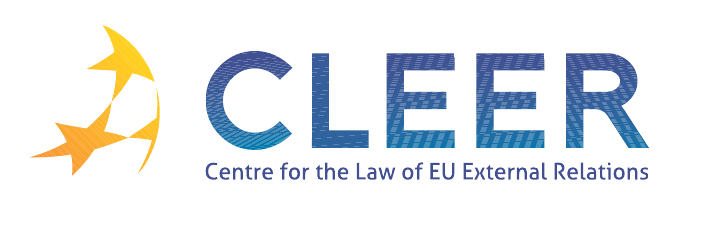 News Service weeks 16-17/2012(16 – 29 April 2012)EU ENLARGEMENTEUROPEAN NEIGHBOURHOOD POLICYTRADE AND INVESTMENTCFSPCSDPDEVELOPMENT AND COOPERATIONEXTERNAL DIMENSION OF AFSJEU – MYANMAREU – CHINAEVENTSEdited by Linda Krӕmer & Dr. Tamara Takács16 AprilCouncil Conclusions on Special Report No 14/2011 by the Court of Auditors: “Has EU assistance improved Croatia’s capacity to manage post-accession funding?” 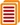 17 AprilCommissioner Füle and Deputy Prime Minister of Croatia, Neven Mimica, discuss preparations and remaining tasks on the road to EU entry 17 AprilCommissioner Füle and Minister of Foreign Affairs of Bosnia and Herzegovina, Zlatko Lagumdžija, discuss progress and outstanding issues in EU agenda 24 AprilEU supports historic step in regional cooperation between Western Balkan countries on refugees and displaced persons 24 AprilCommission adopts Monitoring Report on accession preparations for Croatia 24 AprilOfficially published texts relating to Croatia: Treaty between the EU Member States and Croatia on the accession of Croatia  Act concerning accession conditions and the adjustments to the TEU, TFEU and EURATOM Treaty  Declarations of the Member States to the Treaty on Croatia’s accession  Exchange of letters EurostatCandidate and pre-accession countries economic quarterly No 1/2012 18 AprilKing Abdullah II of Jordan on visit to the European Parliament: “We’ve embraced the Arab Spring as an opportunity”  Barroso praises EU-Jordan relations following meeting with King Abdullah II 23 AprilCouncil strengthens EU sanctions against Syrian regime 23 AprilCommissioner Füle following EU-Morocco Association Council: Preparing for the Action Plan on reforms  Council: outcome of proceedings 25 AprilCouncil Regulation (EU) No 354/2012 amending Regulation (EC) No 765/2006 concerning restrictive measures in respect of Belarus 26 AprilHigh Representative Ashton on the situation of former Prime Minister of Ukraine, Yulia Tymoshenko 16 AprilTrade Agreement between the EU and its Member States, of the one part, and Colombia and Peru, of the other part  17 AprilHigh Representative Ashton on Argentina’s decision to expropriate the majority stake held by Repsol in YPF energy company 17 AprilCommission communication on trade, growth and development: Tailoring trade and investment for those countries most in need 18 AprilVice-President of the Commission responsible for competition policy, Joaquín Almunia, on international cooperation to fight protectionism, at 11th annual conference of the International Competition Network 20 AprilCouncil on legal security of European investments outside the EU following the Argentinian announcement on expropriation of the majority share held by a Spanish company in YPF energy company 24 AprilCommissioner De Gucht on EU-Latin America/Caribbean trade partnership for the future IRELAC conference  24 AprilCommission Delegated Decision amending Annex III to Decision 1080/2011/EU granting an EU guarantee to the European Investment Bank against losses under loans and loan guarantees, as regards Syria 25 April21st Session of WIPO Intergovernmental Committee on Intellectual Property and Genetic Resources, Traditional Knowledge and Folklore 26 AprilThe transatlantic trade dispute on “hormones” in beef comes to an end by Council’s modification to Regulation 617/2009 27 AprilACTA before the European Parliament’s international trade committee 17 AprilDeclaration on the alignment of certain third countries with the Council Decision 2012/159/CFSP extending the restrictive measures in the view of the situation in Egypt 19 AprilCommission Implementing Regulation (EU) No 335/2012 of 19 April 2012 amending for the 169th time Council Regulation (EC) No 881/2002 imposing certain specific restrictive measures directed against certain persons and entities associated with the Al Qaida network 24 AprilCouncil Implementing Regulation (EU) No 350/2012 implementing Regulation (EU) No 267/2012 concerning restrictive measures against Iran 24 AprilCouncil Decision 2012/206/CFSP amending Decision 2011/782/CFSP concerning restrictive measures against Syria 16 AprilEuropean Defence Agency (EDA) launches C-IED Detection Expert Community 18 AprilGreece waives visa requirements when travelling on NATO movement orders 19 AprilInformal Defence Ministers meeting: towards a sustained policy of military capabilities 23 AprilNATO Secretary General Fogh Rasmussen: EU needs to invest more in security 23 AprilVan Rompuy expresses commitment to the development of European defence 25 AprilMilitary advice on EU support to AMIS and possible AMIS-UN transition European Defence AgencyAnnual Report 2011  Annual Conference Report 2012 EU Security and Defence newsNewsletter issue 60 16 AprilNew partnership between the EU and UN Women to enhance gender equality worldwide 17 AprilCommissioner Piebalgs visits Ivory Coast to re-launch political dialogue and reinforce European aid 17 April Outcome of proceedings of the 36th session of the ACP-EU Cotonou Agreement, Council of Ministers 18 AprilOpinion of the Committee of the Regions on “Increasing the impact of EU development policy: an agenda for change” 24 AprilInterim Agreement establishing a framework for an Economic Partnership Agreement between the Eastern and Southern African States, on the one part, and the European Community and its Member States, on the other part 18 AprilHigh Representative Ashton on the Swiss government’s decision to re-establish quantitative restrictions for certain categories of residence permits as regards EU citizens who are nationals of eight of the EU Member States 23 AprilSlovak amendment to the Table of travel documents entitling the holder to cross the external borders and which may be indorsed with a visa 25 AprilSchengen: internal border checks must be a last resort 26 AprilBiannual assessment of the Working Party for Schengen Matters Contact Persons Network 17 AprilHigh Representative Ashton in European Parliament on Myanmar 23 AprilCouncil conclusions on Myanmar 18 AprilEU and China take their cooperation to a new level with the launch of a “people-to-people” dialogue, covering education, culture, youth, research and multilingualism 23 April‘The Future of the EU – moving forward together?’, Lecture organised by the Danish Presidency, lecturing: Barroso and Danish Prime Minister, Helle Thorning-Schmidt, Copenhagen University, Denmark  The Danish EU Presidency’s online university 9-10 May‘The State of the Union’, Conference organised by European University Institute (EUI), Florence, Italy 10-11 May‘One year after the Arab Spring: The European Union’s relations with the Southern-Mediterranean region’, Conference organised by CLEER, Universidad Pablo de Olavide and the T.M.C. Asser Instituut, Seville, Spain 14-16 May‘Comparing and contrasting “Europeanization”: concepts and experiences’, Conference organised by the Institute of International Economic Relations (IIER/IDOS), Athens, Greece 17-18 May‘International Conference on European Debt Crisis’, Annual conference organised by the Centre of European Studies (CES) of Kirklareli University, Kirklareli, Turkey 17-19 May‘Re-Inventing Eastern Europe’, Conference organised by Euroacademia, Vienna, Austria 25 May‘Human rights and the EU crisis management operations: a duty to respect and to protect?’ Workshop organised by T.M.C. Asser Instituut, CLEER and NLDA, The Hague, NL 19 June‘Legal Approximation and Application of EU law in the Eastern Neighbourhood of the European Union: Towards a Common Regulatory Space?’, Conference organised by Ghent University, Ghent, BE 